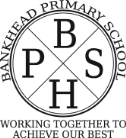 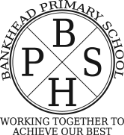 Dear Parents/Carers,I hope you had a lovely October holiday and enjoyed time as a family with some lovely autumnal walks and fun outside. I would like to take this opportunity to thank you for your amazing support over this first term in these unusual circumstances. Thank you also to the staff who has worked incredibly hard as educators for your children prioritising your child’s safety, happiness and ability to learn. The Parent Council have also been fabulous in supporting parents and staff. Of course, your children light up our lives every day. Google Classrooms/Digital Learning The IT platform we used during lockdown, Goggle Classrooms, was re-launched on Monday 19th October.  You should have received a guide for using Google Classroom, as well as your child’s Google Classroom code. Use your child’s Glow log-in to access Google Classroom. For more help with Google Classroom, please visit https://bit.ly/bhpsgoogle which is located under the ‘Links & Home Learning’ section of our website. Here you will find information videos which you might find helpful.Many of our families have found it useful to download the Google Classroom App, too. If you are logging in on the app, use your child’s glow username and password with @gc.glow.scot at the end instead of @glow.sch.uk.All class communication will be posted on your child’s classroom page. Initially, this will be used for your child’s homework. We think it is important that we continue to improve our digital learning skills for staff, pupils and parents. We have applied to the Scottish Government for a digital hardware & internet grant for all families who completed the Digital Survey or whom we talked to on the phone. We will provide paper copies (available upon request) of the homework until all of our families have access IT equipment. Your child’s class teacher will also post guidance/instructions to help your child engage in their homework.All P7 children will receive their iPads on Wednesday 3rd November; more information for P7 parents to follow. Staffing ChangesMiss Audrey Smith, our clerical assistant, is leaving Bankhead Primary on Friday 6th November. We are grateful for her outstanding work ethic, her skills and talents and we wish her every success as she joins the Scottish Fire Service. Mrs Hamilton is off on long term absence and Miss Cristina Casanova is a new supply teacher in Bankhead.  We wish Mrs Hamilton a speedy recovery. Interim Report In line with the Scottish Government and Glasgow City Council and EIS agreement we will not be hosting Parents’ Evenings this term. The advice is for staff not to host TEAMS meetings/for staff to make telephone calls.As an alternative, you will receive an Interim report during the week beginning 30th November. This will inform you of your child’s progress and their next steps.Drop-off & Pick-upTo enable social distancing during drop-up & pick-up times, we ask that you continue to use the staggered times and use the entrances as listed below.Family Exit Plan (for siblings with different finish times)As winter weather increases, we plan to reduce the time parents and families need to spend outside at the end of the school day. This must be carefully managed to comply with health guidelines in order to keep out community safe. Children who finish at 2.45pm & have sibling(s) that finish at 3.00pm will be taken to wait socially distanced in the assembly hall. Children who finish at 3pm & have sibling(s) waiting in the hall should collect their sibling(s) and leave together by their assigned gate from the South playground. You should have received a text with your family’s assigned gate.Please reply to your Family Exit Plan text only if you DO NOT want to be included in the Family Exit Plans. This would mean that you will pick up your children as normal at their staggered finish times from their normal gates. If you have multiple children at Bankhead and have not received a text, please contact the school office.The Family Exit Plan will begin on Monday 26th October. We thank you for your continued support in the event that we have to make any tweaks to the plan to iron out any issues that may arise during the first days of implementation.Before school starts, if the weather is inclement the children should enter the school building without their parents when they arrive at school and not wait in the playground. They will be supervised in their classrooms until their start time.Lost PropertyWe encourage you to label every item of your child’s uniform, as this will really help us to return their lost property and saves added upset for your child and family. On Friday 30th October we will place the lost property in the South Playground (formerly P1-P3 playground) so that you can check for any missing items. Halloween/Harvest On Friday 30th October your child can choose to dress up in a Halloween costume (no costume masks or weapons in school please!) or they can choose to dress down for the day. The children will participate in Halloween activities with their classmates and teachers during the school day and they will take home a Halloween goodie bag provided by the Parent Council.  In addition, each child will make a pumpkin to put in their window at home, similar to the rainbows of thanks for the NHS staff. We encourage you and your child to count the number of pumpkins on the way to and from school! To celebrate harvest, if you are able, please send a small donation of a can of food or pasta/rice etc. to school with your child by Friday 30th October. We will then donate to the local food bank. Thank you to Morrison’s staff at Anniesland, who have also supplied school uniforms, breakfast cereals and snacks for the Halloween goodie bags. Late coming  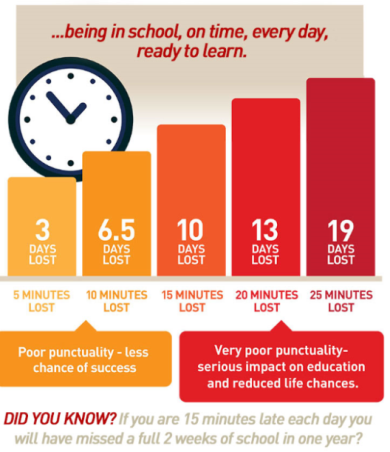 Please try and ensure your child arrives on time every day. If you are going to be late in the morning or at home time, please phone and let us know.Sincerely,Celine McKinlayHead TeacherTime Class & Room Gate 8.45am - 2.45pmP1a  Room 1Gate 1 Broadlie Drive9.00am - 3pmP1b  Room 2Gate 1 Broadlie Drive8.45am - 2.45pmP2/1 Room 3Gate 2 Caldwell Avenue8.45am - 2.45pmP2a Room 5Gate 2 Caldwell Avenue9.00am - 3pmP2b Room 4Gate 1 Broadlie Drive8.45am - 2.45pmP3a Room 6Gate 3 Broadlie Drive9.00am - 3pmP3b Room 7Gate 4 Caldwell Avenue8.45am - 2.45pmP4a Room 9Gate 3 Broadlie Drive9.00am - 3pmP4b Room 12Gate 4 Caldwell Avenue8.45am - 2.45pmP5a Room 18/ArranGate 1 Broadlie Drive9.00am - 3pmP5b Room 8Gate 4 Caldwell Avenue9.00am - 3pm P6a Room 15Gate 4 Caldwell Avenue8.45am - 2.45pm P6b Room 13Gate 3 Broadlie Drive8.45am - 2.45pmP7a Room 14Gate 2 Caldwell Avenue9.00am - 3pmP7b Room 16Gate 2 Caldwell Avenue